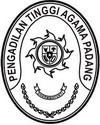 Nomor	: W3-A/         /KU.03/X/2021        	      	                    21 Oktober 2021Lampiran	: 1 (satu) rangkapSifat	: SegeraPerihal	: Sampling Penilaian Pengendalian Intern                   atas Pelaporan KeuanganYth.  1.	Sekretaris Pengadilan Negeri Pulau Punjung2.	Sekretaris Pengadilan Agama Pulau PunjungDi -       TempatAssalamu’alaikum, Wr. Wb.Meneruskan surat Sekretaris Mahkamah Agung RI nomor 2197/SEK/KU.03/10/ 2021 tanggal 15 Oktober  2021 perihal sama dengan pokok surat dan berdasarkan Laporan Hasil Pemeriksaan Badan Pemeriksa Keuangan atas Sistem Pengendalian Intern dan Kepatuhan terhadap Perundang-undangan Mahkamah Agung Nomor 89B/LHP/XVI/05/2021 tanggal 24 Mei 2021 bahwa Penerapan Pengendalian Intern atas Pelaporan Keuangan (PIPK) Tahun 2020 pada Mahkamah Agung belum optimal, bersama ini disampaikan bahwa untuk memastikan Penerapan PIPK sudah dilaksanakan dengan memadai, maka Tim Penilai PIPK Mahkamah Agung akan melaksanakan sampling sesuai jadwal terlampir dimana Pengadilan Negeri Pulau Punjung dan Pengadilan Agama Pulau Punjung menjadi salah satu sampling satuan kerja untuk akun Konstruksi Dalam Pengerjaan. Untuk itu satuan kerja harus menyiapkan dokumen yang perlu dipersiapkan, antara lain:SK Tim Penerap PIPK Satuan Kerja;Kertas Kerja PIPK pada Tabel A yang telah diisi  untuk   2    akun   signifikan  yang  telah   ditetapkan   berdasarkan Keputusan  Sekretaris Mahkamah Agung Nomor 932/SEK/SK/IX/2021 tanggal 21 September 2021 tentang Penetapan Akun Signifikan Pengendalian Intern atas Pelaporan Keuangan Mahkamah Agung Tahun 2021;Kertas Kerja Penilaian Koordinator Wilayah;Data Dukung dan dokumen sumber berupa:Dokumen terkait Akun Konstruksi Dalam Pengerjaan (136211)Laporan  Keuangan Triwulan III Tahun 2021;Laporan   Realisasi  Pendapatan   (Aplikasi   SAIBA/e-Rekon&LK)	 sampai dengan tanggal penilaian;Dokumen  pertanggungjawaban  belanja  terkait pembangunan  sampai dengan tanggal penilaian (RTH  Penginputan  KDP,  SPM,  SP2D,  SPBy, SPP,  DRPP,  Kuitansi,  Kontrak,  Berita Acara  Serah  Terima,  DIPA,  POK sampai dengan Revisi terakhir,  dsb);Dokumentasi    Perkembangan   Pembangunan   Gedung   berupa    foto (minimal tampak muka dan tampak samping);Laporan Progres Pekerjaan Pembangunan terakhir;Backup aplikasi SAIBA dan SIMAK-BMN  Tahun 2021;Dokumen terkait Akun Pendapatan  Sewa Tan.ah, Gedung, dan  Bangunan (425131)Laporan  Realisasi Pendapatan  (Aplikasi  SAIBA/e-Rekon&LK)   sampai dengan tanggal penilaian;Dokumen DIPA Halaman III terkait Estimasi Pendapatan Sewa Tanah, Gedung dan Bangunan (425131);Usulan pemanfaatan  ke Pengelola Barang (KPKNL);Surat Keputusan ke  Pengguna Barang (Sekretaris Mahkamah Agung); Kontrak    dan   Perjanjian    sesuai   dengan   Surat    Edaran   Sekretaris Mahkamah  Agung Nomor 6 Tahun 2018 tanggal 16  Juli  2018 Tentang Pedoman   Tata   Cara   Pelaksanaan   Sewa  Barang   Milik   Negara   di Lingkungan  Mahkamah  Agung dan  Badan  Peradilan yang berada  di Bawahnya;Data Transaksi Sewa dari Aplikasi SIMPONI;Data Transaksi  Sewa dari Aplikasi e-BIMA;Data dukung penyetoran SSBP akun 425131 - Pendapatan Sewa Tan.ah, Gedung,  dan Bangunan; danBackup aplikasi SAIBA dan SIMAK-BMN  Tahun 2021;Pejabat  dan pegawai yang menjadi  Tim  Penerap PIPK  untuk hadir  pada saat dilakukan penilaian.Demikian disampaikan, atas perhatian dan kerjasamanya diucapkan terima kasih.    				           Wassalam,					Penanggung Jawab Korwil 0800.01					SekretarisIrsyadiNomor	: W3-A/2383/KU.00/IX/2021        	      	                         01 Agustus 2021Lampiran	: 1 (satu) rangkapPerihal	: Pengisian Kuisioner PIPKYth.  1.	Sekretaris Pengadilan Tinggi Padang2.	Sekretaris Pengadilan Negeri Se- Sumatera Barat3.	Sekretaris Pengadilan Agama Se – Sumatera Barat4.	Sekretaris Pengadilan Militer I -03 Padang5.	Sekretaris Pengadilan Tata Usaha Negara PadangDi -       TempatAssalamu’alaikum, Wr. Wb.Meneruskan surat Sekretaris Mahkamah Agung RI nomor 1851/SEK/KU.03/8/2021 tanggal   27 Agustus 2021 perihal sama dengan pokok surat. Sehubungan hal tersebut diharapkan kepada Sekretaris, Kabag. Umum dan Keuangan, Kasubbag. Keuangan dan Pelaporan, Kasubbag. Tata Usaha dan Rumah Tangga, Kasubbag.Umum dan Keuangan beserta staf dan operator aplikasi persediaan, Simak BMN dan SAIBA untuk mengakses dan mengisi kuisioner tersebut pada tautan : https://bit.ly/quisioner-pipk selambat-lambatnya hingga tanggal 10 September 2021.Demikian disampaikan, atas perhatian dan kerjasamanya diucapkan terima kasih.					Wassalam,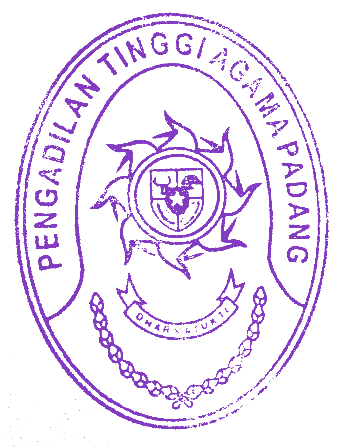 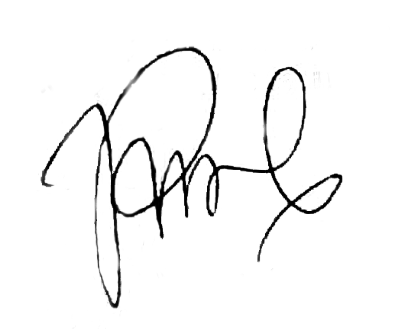 					Penanggung Jawab Korwil 0800.01					SekretarisIrsyadi